Service Learning Week				Name: ________________________________							Date: ____________________ Block: _____Diversity of Life on Earth through TimeThis week, we are discussing diversity within Biology:How has biodiversity on Earth changed over time?The possible Sixth Extinction.1.  What is the natural background extinction rate?      _____________________________________________________________________________________________2.  What is the difference between extinction and a mass extinction?__________________________________________________________________________________________________________________________________________________________________________________________________3.  This graph shows the diversity of life (numbers of families) through time (mya).      -Draw lines down to indicate when the five greatest mass extinctions happened.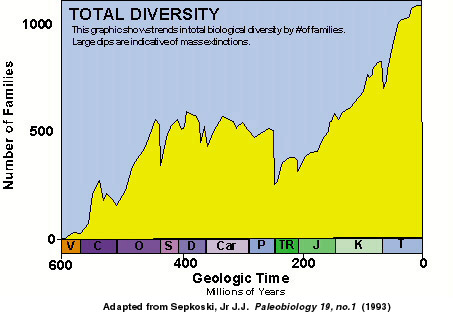 b.  The Sixth Mass Extinction?List the different threats to biodiversity in your group:_________________________________________________________________________________________Debate in your group and choose the most devastation threat to biodiversity.  Describe why.What can we do as humans to reduce these threats to biodiversity? ___________________________________________________________________________________________________________________________________________________________________________________________________________________________________________________________________________________________________________________________________________________________________________________________________________________________________________________________________________________________________________________________________________________________________________________________________________________________________________________________________________________________________________________________________________________________________________________________________________________________________________________________________________________________________________________________________________________________________________________________________________________Name (Time Period)Time (mya)What went extinct?